   Individuelle Beratung für Frauen 
   rund um berufliche Neuorientierung     Wir beraten Sie zu folgenden Themen:    Beruflicher Wiedereinstieg     Vereinbarkeit von Familie / Pflege und Beruf    Ausweitung von Beschäftigungsverhältnissen     Ausbildung in Teilzeit    Bewerbungsstrategien    Weiterbildungs- und Fördermöglichkeiten    Berufliche Neuorientierung und Profilerstellung Wo: 	Familienzentrum Probstei,                Eichkamp 24-26, 24217 Schönberg Oder       Rathaus Laboe                Reventlustraße 20, 24235 Laboe   Wann: jeder erste Donnerstag im Monat, 9:00-12:00 Uhr              in Laboe	     jeder erste Donnerstag im Monat, 13:00-16:00 Uhr              in Schönberg   Bitte melden Sie sich vorab telefonisch oder per E-Mail an.   Die Beratung ist kostenfrei und neutral. Anmeldung und telefonische Information: 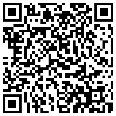   Ihre Beraterin: Lena Dost  Telefon: 		04522 / 80 89 747   E-Mail:		fub@diakonie-altholstein.de  Internet:		www.diakonie-altholstein.de/de/frau-beruf  Frau & Beruf ist Teil des Landesprogramms Arbeit 2021 – 2027 kofinanziert aus   den    Mitteln des Europäischen Sozialfonds Plus und des Landes Schleswig-Holstein (www.schleswig-holstein.de/eu-sh oder www.schleswig-holstein.de/esf).